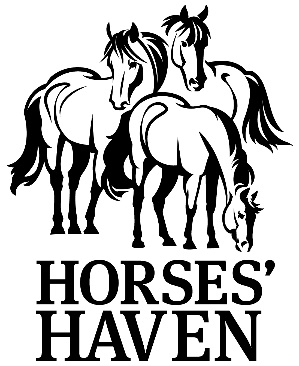 P.O. Box 166 · Howell MI, 48844 ·horseshavenmi@gmail.com · 517-548-4880ADOPTION CONTRACTName:_______________________   Registered name if applicable:________________Breed:_______________________   Age/DOB:_______Adoption date:__________   Pick up/delivery date:__________Microchip #__________________________  Adoption Fee:_____________(Attached history sheet will include all health-related information including medical and dental notes, vaccination history, current feed, farrier needs and schedule. We encourage you to share this information with your veterinarian)Congratulations, and thank you for adopting!  As you get to know your new equine, please feel free to reach out to us with any questions you may have.  We are committed to helping to create a rewarding life-long experience!  HORSES’ HAVEN is here to provide you with any support you may need to help this adoption be a success, and we hope that this is just the beginning of your relationship with Horses’ Haven.  By signing below, you agree to the following:You are adopting the animal described above (the “equine”), you agree to take the equine into your possession in a timely manner agreed on by you and Horses’ Haven.  If you do not take possession of the equine by the agreed-upon date, Horses’ Haven may adopt the equine to another person, and you will forfeit any payments previously made to Horses’ Haven in relation to the equine.You agree to provide the equine with a good home and proper treatment and care, including appropriate shelter, food, water and medical attention and shall comply with all federal, state, and local laws and regulations related to the care of the equine.  You further agree to provide the equine with safe and adequate shelter, turnout area, adequate and safe fencing, and appropriate and regular exercise.  As owner of the equine, you are responsible for all of his or her expenses, including but not limited to medical expenses, farrier expenses, and dental expenses.  Upon request after virtual check in’s, you are required to provide Horses’ Haven with veterinary medical records reflecting veterinary care that was provided to the equine if Horses’ Haven determines you are in noncompliance with the terms of this agreement.We require photographs of the equine within 24 hours of arrival in the same location featured in pre adoption photos.  Photographs required at 3 months, 6 months and annually thereafter. Photographs must include the entire equine without blanket. We encourage you to contact Horses’ Haven with any questions you may have or just to let us know how your equine is doing.  We love to hear from our adopters!Under no circumstances shall you abandon the equine, breed the equine, or allow the equine to be used for purposes of vivisection or experimentation. Additionally, you shall not sell or transfer the equine for purposes of slaughter, breeding vivisection or experimentation.You understand that Horses’ Haven receives animals from many sources, including stray animals, animals recovered from cruelty cases, and relinquishments from prior homes.  While we at Horses’ Haven try our best to get to know the animals under our care and predict the way they will adjust to a new home under various circumstances, it is impossible to predict any animal’s behavior with certainty.Horses’ Haven believes in full transparency to adopter to the best of our ability. This does not guarantee the health of any animal and is not responsible for the medical needs of any animal after adoption.Horses’ Haven understands that not all adoptions may be successful through no fault of the person or equine.  If you find that you are not able to keep your equine, please contact Horses’ Haven. We always welcome back any equines that are adopted from us for the life of the horse. If the equine is returned to Horses’ Haven for any reason within thirty (30) days following this adoption, Horses’ Haven will apply the amount of the adoption fee for the equine you are returning toward the adoption fee for any new equine that you may adopt within one year of returning this equine, provided that any such future adoptions are subject to approval by Horses’ Haven.  In addition, if an equine passes away or is euthanized due to illness within fourteen days of the adoption, the adoption fee will be refunded if a letter from a licensed veterinarian is presented to Horses’ Haven.  Horses’ Haven will mail refunds within eight weeks of the presentation of the letter.Full ownership shall transfer to adopter on the 365th day if all is well.  You agree that a representative of Horses’ Haven may from time to time make inspections of the equine and it’s living conditions, upon request (in person or virtually), to determine if all conditions of this Agreement are being complied with.  If the Horses’ Haven representative identifies unsatisfactory conditions, you agree to cooperate and rectify the conditions to comply with this agreement.  If you remain in noncompliance after notice, you agree to return the equine to Horses’ Haven, upon request.  You agree to keep Horses’ Haven informed of any address change.This contract must follow the equine for life. It is mandatory that you contact us if you choose to sell the equine after full ownership is transferred to you. Horses’ Haven, its past, present and future officers, directors, agents and employees shall not be held responsible for any defects and/or illness which the equine may have or may develop or for any damage or injury to any person or property that may be caused by the equine.  You agree to release and indemnify and hold harmless Horses’ Haven, its past, present and future officers, directors, agents, and employees from and against any and all liability, claims, suits, actions, judgments, costs, fees, including attorneys’ fees and damages for any damage or injury to any person or property that may be caused by the animal and/or arising out of and/or in connection with the equine. You agree that Horses’ Haven may use or authorize the use of any photographs or video of the equine in any way it deems appropriate to support its mission, including, but not limited to, fundraising purposes. This agreement constitutes an offer of adoption by Horses’ Haven.  Your signature on this agreement shall constitute your acceptance of the offer, and this agreement shall be binding on you and Horses’ Haven upon your signing this agreement.  You represent that you are at least eighteen years old.____________________________________   		Date: _________________  Adopters SignatureName:		__________________________Address:	__________________________		__________________________Telephone:	__________________________Email Address: ________________________Boarding facility address (if not the same as above):_______________________________________________________________________________________________________________________		Date: _________________        Horses’ Haven Representative Signature Name: _________________________	Transferring contract-Contact Horses’ Haven.	Upon transferring adoption/ selling equine, you are responsible for authorizing, signing and returning the contract to Horses’ Haven. As well as ensuring the new owner fully understands the contract and that the contract must follow the horse for life. Return completed contract to Horses’ Haven via email horseshavenmi@gmail.com or via mail within 14 days of transfer: ____________________________________   		Date: _________________  Adopters SignatureName:		__________________________Address:	__________________________		__________________________Telephone:	__________________________Email Address: ________________________Boarding facility address (if not the same as above):_______________________________________________________________________________________________________________________		Date: _________________        Sellers Signature Name: _________________________	